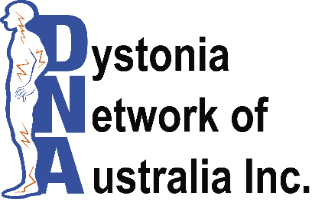 
Dystonia Awareness Seminar  Seminar Details Thursday 1st September & Friday 2nd September. Accommodation: DNA has secured a group booking deal with Wesley Lodge which is situated directly across the road from the entrance of Westmead Hospital. We suggest people booking this accommodation please cross the appropriate box and email to DNA  info@dystonia.org.au  with payment as soon as possible to reserve accommodation (Rooms are limited).  Rooms will not be booked until payment is received.                                         Free Wi-Fi and Parking is included.  Payment: 
Cheque – Please make payable to Dystonia Network of Australia Inc. & post to Kerrie Jackson,  9 Denman Parade, Leura NSW 2780.Direct Debit; – Commonwealth Bank BSB: 062601   a/c: 1039 3686   Name: Dystonia Network of Australia Inc.                State payment details as follows: Surname, dnasem                                                                      Standard Room: $145.00 per night for 1 or 2 people then $27 per added guest with either a Queen bed, Twin beds, Double/single bed or Double Bunks. Please cross the appropriate box 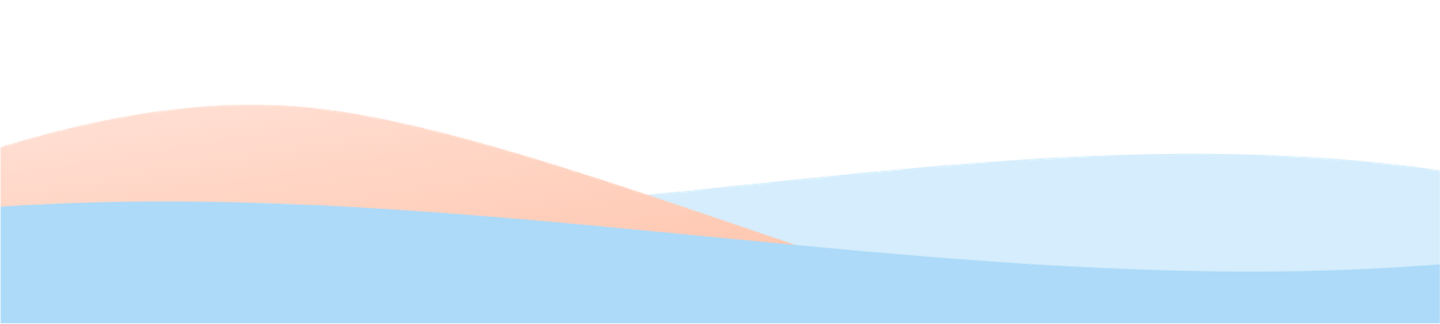 Thursday night only               Friday night only                Thursday and Friday nights                       The Seminar dinner: The dinner will be held on the night before the seminar Thursday 1st September at Wesley Lodge from 6pm. We need to book this venue as soon as possible to be guaranteed of seating. Please put a cross in the box if you are attending the dinner and email back to DNA info@dystonia.org.au  Menu is available on Wesley lodge website: www.wesleylodge.com.au     Hospital parking:  DNA has organised concessional rates of $8 for the day to park in the hospital carpark. We will give you more details on how to receive this parking closer to the seminar date. Please put a cross in the box and return as soon as possible if you need parking for the day of the seminar only. Those people staying at Wesley Lodge do not need this as parking is provided.Transport: Westmead Train Station Ph. No. (02) 9848 9116. It is a short walk to Westmead Hospital from the station. If you are travelling from Central Station you can get to Westmead by traveling on the Western, Cumberland or Blue Mountains Line. Westmead is wheelchair accessible  http://www.sydneytrains.info/timetables/#landingPoint  Buses run from Parramatta train station leaving from stand B4 T-Way. Buses T61–T66 stop outside the hospital on Darcy Road. Web: www.transportnsw.info Phone: 131 500 (24 hrs, 7 days a week)